МИНИСТЕРСТВО  ТАТАРСТАН РЕСПУБЛИКАСЫ 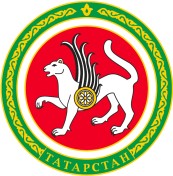 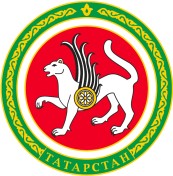 ПО ДЕЛАМ МОЛОДЕЖИ  ЯШЬЛӘР ЭШЛӘРЕ  РЕСПУБЛИКИ ТАТАРСТАН МИНИСТРЛЫГЫ ул.Сафьян, д.5,  Сафьян урамы, 5 нче йорт,  г. Казань, 420021 Казан шәһәре, 420021 Тел.: (843) 222-91-50, факс: (843) 222-91-51.E-mail: mdmrt@tatar.ru, http://minmol.tatarstan.ru О проведении Форума молодых  предпринимателей стран ОИС Уважаемые коллеги! В период с 14 по 20 июня 2020 года в г.Казани пройдет VI Казанский форум молодых предпринимателей стран ОИС (далее – Форум). В Форуме примут участие авторы лучших проектов, заинтересованные в обретении новых бизнес-контактов и инвестиций для реализации IT– стартап идей. 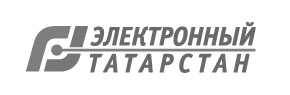 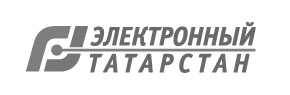 Казанский форум молодых предпринимателей ОИС – совместная инициатива молодежного форума ОИС и Правительства Республики Татарстан. С 2014 года Форум проводится ежегодно, привлекая сотни стартапов, инвесторов и экспертов отрасли из стран ОИС и Российской Федерации. С каждым годом мероприятие наращивает масштабы. С 2012 по 2019 год в Форуме приняли участие более 700 представителей из 50 стран, а число привлеченных инвестиций составило свыше 2 млн долларов. Спикерами и экспертами станут основатели стартапов, венчурные капиталисты, руководители  C-класса из ведущих технологических фирм в России и по всему миру. В экспертное сообщество предстоящего события войдут сооснователь известного проекта Adam Tech и программный менеджер Qatar Foundation Сухаиб Альхавалдах, профессор Сколковского института науки и технологий Желько Текич, директор государственного автономного учреждения «Технопарк в сфере высоких технологий «ИТ-парк» Антон Грачев. VI Казанский форум молодых предпринимателей стран ОИС позволит расширить международные деловые и социальные контакты. Лучшие проекты будут представлены инвесторам в рамках XI Международного экономического саммита России и стран ОИС – KazanSummit 2020. Программа Форума проходит на английском языке и будет включать 2 месяца дистанционного обучения, а также дистанционной работы с тренерами, которые обеспечат высокое качество готовности проектов для участия в мероприятии и взаимодействии с инвесторами. Участниками Форума могут стать молодые люди в возрасте от 18 до 35 лет. Заявки на участие в Форуме принимаются до 31 марта 2020 года на сайте https://kazanoicstartups.org/.  Уважаемые коллеги, в связи с вышеизложенным просим Вас оповестить заинтересованных представителей Вашего муниципального образования  о возможности участия в Форуме. Контактное лицо: Насибуллина Элина Радиковна, куратор мероприятия, тел. +7 (917) 930-01-54, адрес электронной почты info@kazanoicstartups.org.  Министр  	  	 	 	                                                           Д.И.Фаттахов И.Р.Камалова (843)222-91-79   ______________ № ______________ На № __________________________ Руководителям организаций